Publicado en  el 17/12/2013 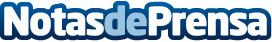 ¿Es el automóvil el nuevo gadget tecnológico?Espinosa pregunta la que nos planteamos hoy. ¿Qué tiene que ver un coche actual con uno que cumple su misma función, pero lanzado hace 10, 15 o 20 años? La primera respuesta será un rotundo nada que enmascara una revolución en la industria del automóvil que ha permitido redefinir hasta el más mínimo detalle de nuestra herramienta de transporte.Datos de contacto:Nota de prensa publicada en: https://www.notasdeprensa.es/es-el-automovil-el-nuevo-gadget-tecnologico_1 Categorias: Automovilismo Industria Automotriz Innovación Tecnológica http://www.notasdeprensa.es